Środa 22.04.2020 –	propozycje działań i aktywności dzieci w domu dla dzieci z grupy IITemat kompleksowy: Dbamy o ZiemięTemat dnia: Komu potrzebna jest woda? Cele dziecko: uważnie słucha wiersza; wypowiada się na określony temat. wie, jak ważna jest woda w życiu człowieka, roślin i zwierząt, nabywa nawyku codziennego sięgania po wodę jako podstawowego napoju,doskonali logiczne myślenie,sprawdza rozpuszczalność w wodzie niektórych substancji,potrafi samodzielnie wyciągać wnioski z doświadczeń,aktywnie uczestniczy w zabawach, odczuwa radość i zadowolenie z własnych i wspólnych działań,potrafi oszczędnie gospodarować wodą podczas mycia rąk i mycia zębów,z uwagą słucha tekstów literackich; analizuje, wyciąga wnioski; 1.Zabawa  rzutna „Butelkowe kręgle”. Do zabawy potrzebne są puste plastikowe butelki które ustawiamy w kształcie trójkąta . Rodzic wyznacza za pomocą tasiemki, skakanki lub  innego dostępnego materiału miejsce z którego rozpoczynamy zabawę. Dziecko toczy małą piłkę, starając się strącić jak najwięcej butelek - kręgli. (Jeżeli są w domu plastikowe kręgle mogą być wykorzystane).2.Zabawa pantomimiczna „Co robimy w domu?”. Dorosły naśladuje czynności wykonywane w domu(np.: czytanie książki, odkurzanie, podlewanie kwiatów, gotowanie, wyrzucanie śmieci). Dziecko odgaduje, co robi, apotem zmiana ról dziecko pokazuje a rodzic odgaduje.3.Słuchanie fragmentu wiersza T. Ferenca „Woda”1. Zagadka  Co to jest?Rodzic stawia przed dziećmi szklankę z wodą. Dzieci próbują odgadnąć, co znajduje się w szklance. Podają swoje propozycje, w jaki sposób to sprawdzić.Słuchanie wiersza. T. Ferenca WodaWszędzie jej pełno, w studni aż dudni,                                   gdy przez dni całew deszczu pluszcze głośno,                                                     sucho w kranie w rzece płynie.                                                                         i sucho w powietrzu?(...) A drzewa co mówią,                                                        Co powie żółta trawagdy brak im wody?                                                                  i popękana ziemia,Co kwiaty, gdy nie ma deszczu?                                             pusta studnia i rzeka,Co powiesz ty,                                                                                                i pustynia bez cienia?Rozmowa na temat wiersza.• wyjaśnienie niezrozumiałych słów: dudni, studnia, pustynia• wypowiedzi dzieci na temat wody – gdzie się znajduje i do czego się ją wykorzystuje. Udzielanie odpowiedzi na pytanie: Co by było, gdyby na świecie nie było wody?4. Zabawa Dźwięki wody  wydobywanie dźwięków z wody w różny sposób. Rodzic ustawia przed dziećmi miskę z wodą. Dzieci kolejno podchodzą i próbują wydobyć z wody jakiś dźwięk, np. uderzając o powierzchnię wody palcami, całą dłonią, naprzemiennie, obiema dłońmi równocześnie, mieszając rękami w różnych kierunkach, przelewają wodę z kubeczka do miski z różnych odległości. 5.Zabawa ruchowo-naśladowcza Zabawy w wodzie.Dzieci poruszają się po sali w rytmie wystukiwanym na tamburynie. Podczas przerwy w grze rodzic podaje propozycję zabawy w wodzie, a dzieci próbują ją naśladować, np. pływanie żabką, wbieganie do wody i wybieganie z niej, pływanie na plecach,       przeskakiwanie przez fale.6.Zabawa dydaktyczna Komu potrzebna jest woda?Dzieci wybierają kolejno spośród rozłożonych przed nimi odwróconych obrazków po jednym. Nazywają obrazek i określają, czy temu, co jest na nim przedstawione,              potrzebna jest woda do życia. Obrazki przedmiotów, roślin, ludzi, którym potrzebna jest woda, układają w jednej obręczy, a tych, którym nie jest potrzebna, w drugiej. Np. pies, kwiatek, drzewo, dziecko– potrzebują wody do życia. Klocek, lalka, samochód– nie potrzebują jej. Podkreślenie znaczenia wody dla żywych organizmów; zachęcanie do jej oszczędzania. Wykonanie prostego doświadczenia ukazującego znaczenie wody. Umieszczenie dwóch takich samych kwiatków w dwóch wazonach – z wodą i bez wody; obserwowanie ich przez kolejne dni.7. Ćwiczenia oddechowe Sprzątamy rzeczkę.Dzieci, za pomocą słomek do napojów, zdejmują z obrazka przedstawiającego rzeczkę kawałeczki gazety symbolizującej śmieci. Przenoszą je na spodeczek (wciągając powie-trze przez słomki, przysysają kawałeczki gazety; wydmuchując delikatnie powietrze, odczepiają je od słomek)8.Zabawa matematyczna: BiedronkiNa stolikach lezą kartki z narysowanymi listkami, obok leza sylwety biedronek. N. podaje przykładowe polecenia:- na listku sa trzy biedronki,- pod listkiem sa cztery biedronki,- obok listka jest jedna biedronka,- nad listkiem sa dwie biedronki.Dzieci układaja na kartkach biedronki zgodnie z poleceniem N.9.„Deszczowy masażyk” – zabawa w parachRodzic siedząc z tyłu za dzieckiem wykonuje na jego plecach masażyk. Przy powtórzeniu zabawy, zamiana ról.Na niebie pokazał się mały, biały kłębuszek.  Rysuj na plecach spiralę,Psotny wiatr dmuchał mocno.                       Przesuwaj palcami obu rąk po plecach,Przygonił dużo chmurek.                            rysuj palcami wskazującymi dużo spiralekChmurki uderzały o siebie i popłakiwały.    stawiaj palcami kreski na plecach w                                                                          różnych miejscachZ daleka było słychać pomruki zbliżającej się burzy.  uderzaj piąstkami(delikatnie)Nagle pojawił się błysk.                                      rysuj zygzak pioruna,Wystraszone chmurki zaczęły lać łzy.        uderzaj wszystkimi palcami jak przy grze                                                                    na pianinie,Rozbiegły się po całym niebie i zniknęły.     przesuwaj po plecach wewnętrzną                                                                             stroną dłoni,Deszcz był coraz słabszy,                                wykonuj pojedyncze stuknięcia palcami                                                                     wskazującymi,A na niebie rozbłysło słońce                                   rysuj koło i promyki.10.Zabawy badawcze. Sprawdzamy , co dzieje się z piórami ptasimi gdy zanurzymy je w czystej wodzie i w wodzie z proszkiem do prania (zanurzyć piórko w czystej wodzie, wyciągnąć i strzepnąć, dodać do wody proszek, rozmieszać, włożyć piórko na chwilę, wyciągnąć).Problem: Co dzieje się z piórem, gdy zanurzymy je w czystej wodzie i w wodzie z proszkiem do prania?
Wnioski: Detergenty rozpuszczają naturalny tłuszcz. Ptaki wodne celowo natłuszczają pióra, aby się nie zamoczyły. W ten sposób utrzymują ciepłotę ciała, puszystość piór i nie toną. Pióra pod wpływem detergentów tracą swą wodoodporność. Ilość wody w piórach powoduje zwiększenie ciężaru ptactwa i jego utonięcie. Zabawa dydaktyczna „Woda”. Na podstawie prezentacji prowadzimy rozmowę komu i do czego potrzebna jest woda?, Woda jako środowisko życia, Jak krąży woda w przyrodzie? Dziecko   proponuje  własne przykłady wykorzystania wody. Piosenka o zdrowej wodzie https://www.youtube..co//wttchv=aYZMJWz_m/e.6gMŻyczymy miłej zabawy wychowawczynie grupy IISpacer w deszczu– znajdź 4 różnice między obrazkami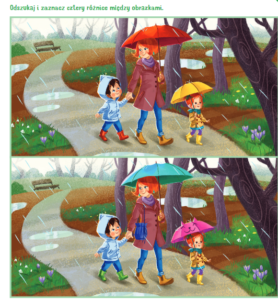 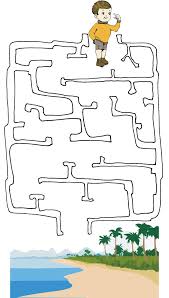 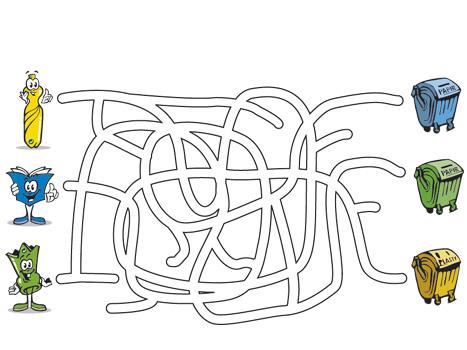 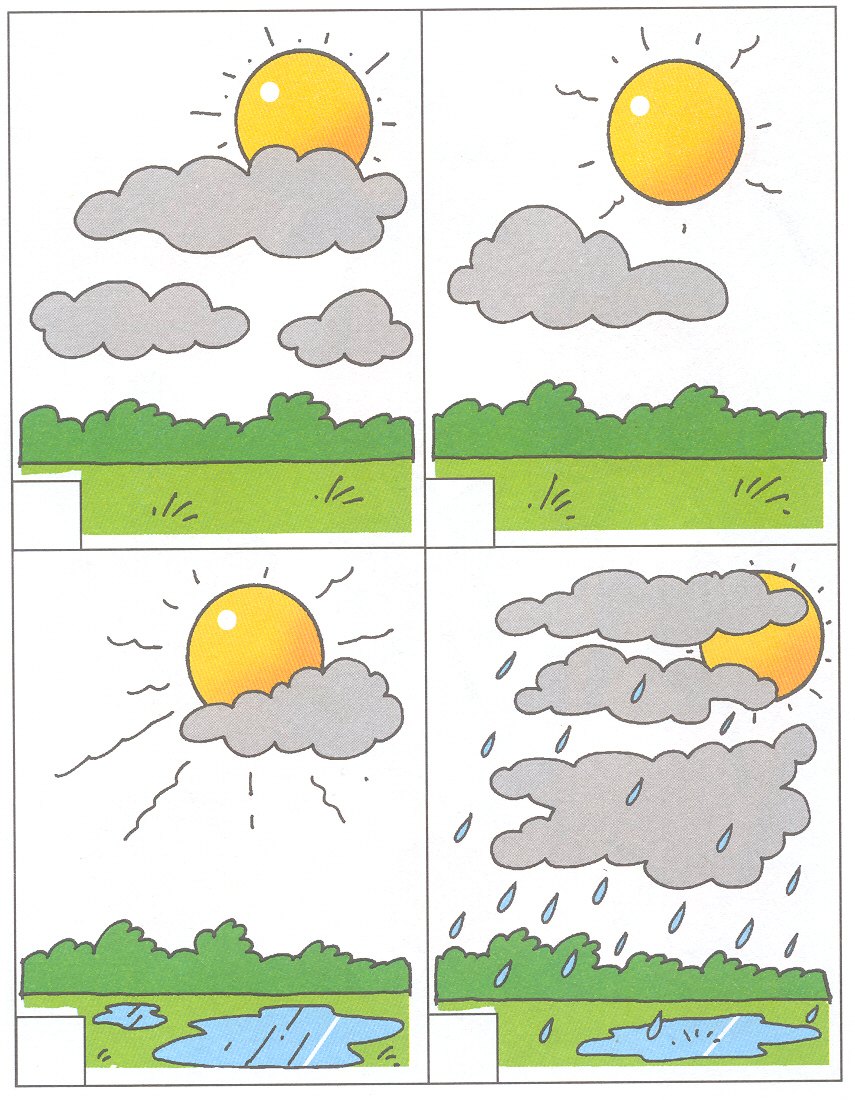 Opowiedz historyjkę obrazkową i ułóż w kolejności .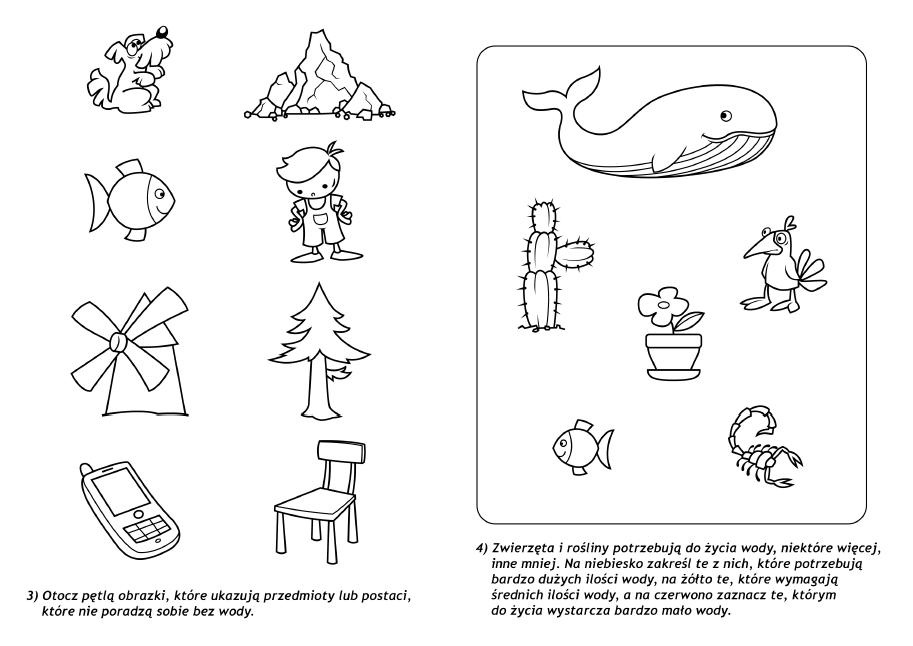 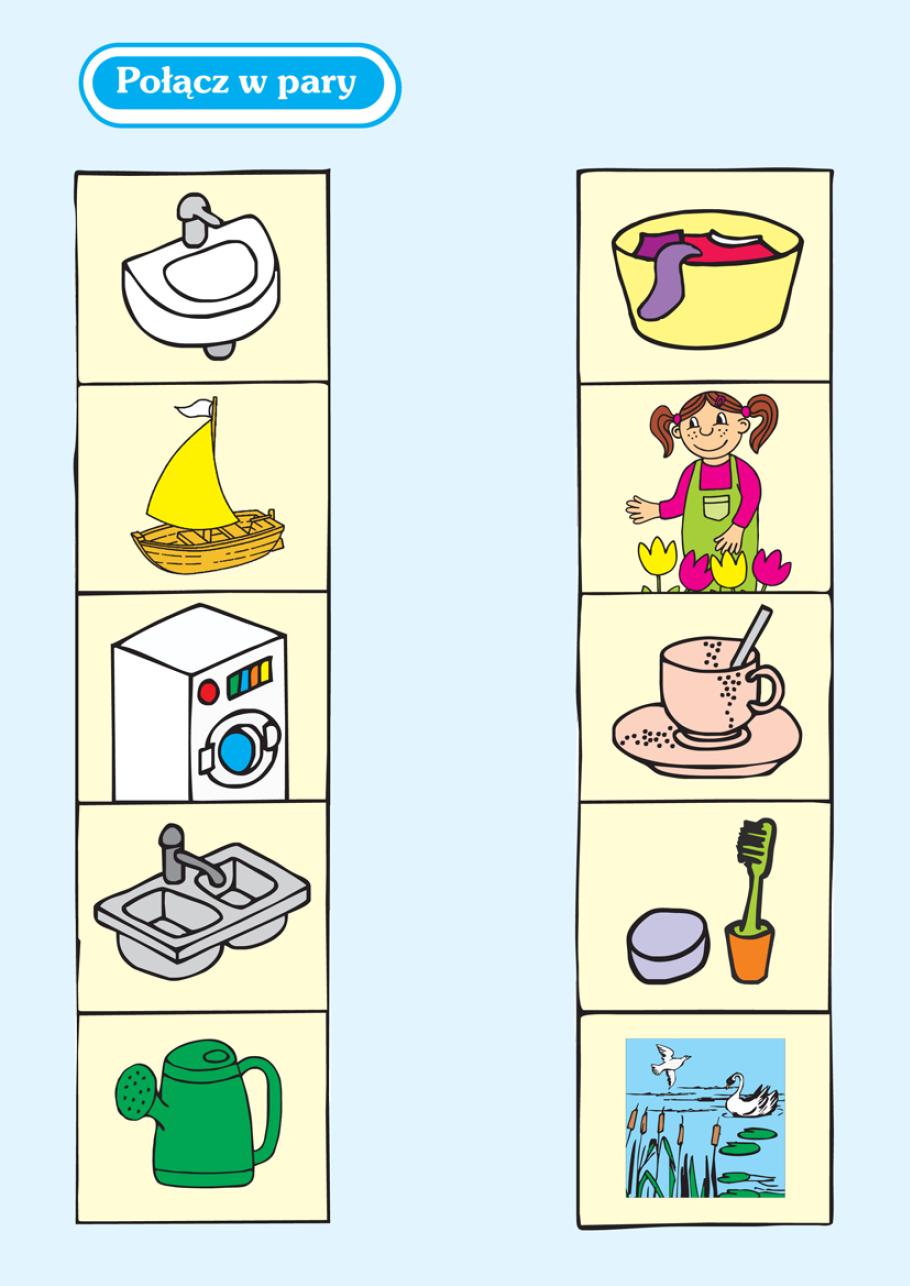 